FRICILLIA ADELIA, di lahirkan pada tanggal 27 Oktober 1995 di Desa Sabbang Kabupaten Luwu Utara. Anak terakhir dari Empat bersaudara dari pasangan Bapak Baso Patunru dan Ibu Asriana Pataran. Peneliti memulai jenjang pendidikan  Sekolah Dasar pada tahun 2001 di SD Negeri 017 Sabbang dan tamat pada tahun 2007. Pada tahun itu juga, peneliti melanjutkan pendidikan ke SMP Negeri 2 Sabbang dan tamat pada tahun 2010. Lalu melanjutkan pendidikan ke SMA Negeri 1 Sabbang dan menyelesaikan pendidikan pada tahun 2013. Setelah menyelesaikan pendidikan di SMA peneliti kemudian melanjutkan pendidikan di Universitas Negeri Makassar (UNM), Fakultas Ilmu Pendidikan (FIP) program studi Pendidikan Guru Sekolah Dasar (PGSD) program Strasta 1 (S1) bertempat di UPP PGSD Makassar Fakultas Ilmu Pendidikan Universitas Negeri Makassar.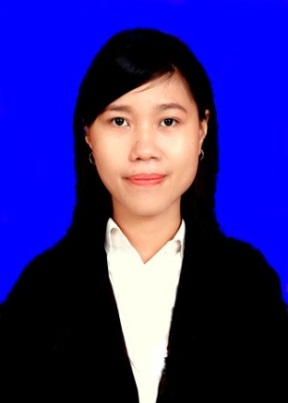 